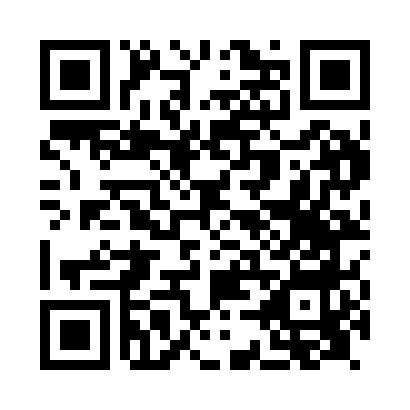 Prayer times for Long Riston, East Riding of Yorkshire, UKMon 1 Jul 2024 - Wed 31 Jul 2024High Latitude Method: Angle Based RulePrayer Calculation Method: Islamic Society of North AmericaAsar Calculation Method: HanafiPrayer times provided by https://www.salahtimes.comDateDayFajrSunriseDhuhrAsrMaghribIsha1Mon2:504:351:056:479:3511:202Tue2:504:361:056:479:3511:203Wed2:514:361:056:479:3411:204Thu2:514:371:066:469:3411:205Fri2:524:381:066:469:3311:196Sat2:524:391:066:469:3211:197Sun2:534:401:066:469:3211:198Mon2:544:411:066:459:3111:199Tue2:544:421:066:459:3011:1810Wed2:554:441:076:459:2911:1811Thu2:564:451:076:449:2811:1712Fri2:564:461:076:449:2711:1713Sat2:574:471:076:439:2611:1614Sun2:584:481:076:439:2511:1615Mon2:584:501:076:429:2411:1516Tue2:594:511:076:419:2311:1517Wed3:004:531:076:419:2211:1418Thu3:014:541:076:409:2011:1419Fri3:014:551:086:399:1911:1320Sat3:024:571:086:399:1811:1221Sun3:034:581:086:389:1611:1222Mon3:045:001:086:379:1511:1123Tue3:045:011:086:369:1311:1024Wed3:055:031:086:369:1211:0925Thu3:065:041:086:359:1011:0926Fri3:075:061:086:349:0811:0827Sat3:075:081:086:339:0711:0728Sun3:085:091:086:329:0511:0629Mon3:095:111:086:319:0311:0530Tue3:105:131:086:309:0211:0431Wed3:115:141:086:299:0011:03